.32 Count Intro:WALK FORWARD 3X, TOUCH SIDE, TOUCH ACROSS, TOUCH SIDE, TOUCH ACROSS, TOUCH SIDEWALK BACK 3X, TOUCH SIDE, TOUCH ACROSS, TOUCH SIDE, TOUCH ACROSS, TOUCH SIDESTEP~HITCH, STEP HITCH, OUT, OUT, IN, INSTEP, HITCH, STEP HITCH, BACK, TOGETHER, 1/4 PIVOT LEFTTAG #1: 8 COUNTS AFTER THE END OF 5TH WALL, FACING 9 O'CLOCK:TAG #2: 4 COUNTS AFTER END OF 12TH WALL, FACING 12 O'CLOCK (AFTER USHER DOES HIS BIGSCREAM)Ending: Do first 4 counts of dance, Cross Left over right, unwind 1/2 right to face front.(* * Keep your pace on the part that seems to slow down, beat will kick back in. )Scream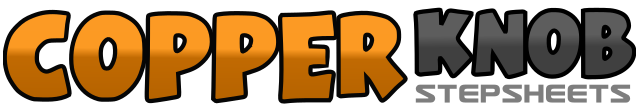 .......Count:32Wall:4Level:Beginner.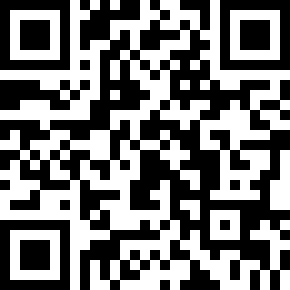 Choreographer:June Shuman (USA) - August 2012June Shuman (USA) - August 2012June Shuman (USA) - August 2012June Shuman (USA) - August 2012June Shuman (USA) - August 2012.Music:Scream - UsherScream - UsherScream - UsherScream - UsherScream - Usher........1-4Walk forward right, left, right, touch left out to left side5-8Touch left across right, touch left out to left side, touch left Across right, touch left out to left side.1-4Walk back left, right, left, touch right out to right side5-8Touch right across left, touch right to right side, touch right Across left, touch right to right side1-4Step right forward, hitch left leg (make it Funky), step left forward, hitch right leg (make it Funky)5-6Step right to right side (pushing hip), Step left to left side (pushing hip)7-8Step right back to center, Step Left next to right1-4Step right forward, hitch left leg, step Left forward, hitch right leg5-6Step right back, step left next to right7-8Step forward on right, turn 1/4 left transferring weight to left1-4Bump right 2X, Bump left 2X,5-8Circle Hips CW1-4Bump right 2X, Bump left 2X